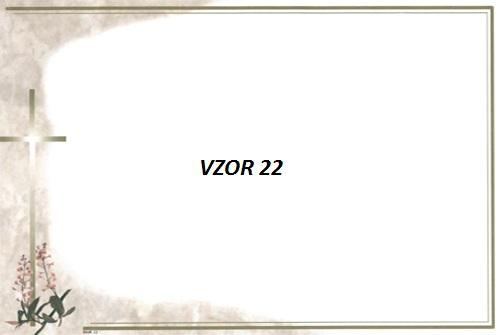 P.č.Meno a priezviskoČíslo domuDátum úmrtiaVek1.Stančák Štefan23.02.200582 r.2.Šoltés GerhardTOPOREC17.05.200563 r.3.Strakula JánTOPOREC08.06.200579 r.4.Pompová MáriaTOPOREC08.07.200582 r.5.Kulig JánTOPOREC22.09.200579 r.6.Grabanec AlojzTOPOREC26.09.200567 r.7.Pompová VeronaTOPOREC26.09.200581 r.8.Pompa - Fočár AntonTOPOREC15.10.200590 r.9.Pompová  AnnaTOPOREC29.10.200576 r.10.Žyrková IngridPRAHA25.12.200532 r.